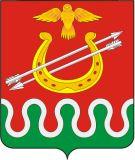 Администрации Боготольского районаКрасноярского краяПОСТАНОВЛЕНИЕг. Боготол«29» апреля  2015 г.								№ 249-пОб организации транспортного обслуживания ветеранов Великой Отечественной войныВ соответствии с Указом Президента Российской Федерации от 23.01.2015 №32 «О некоторых вопросах, связанных с празднованием 70-й годовщины Победы в Великой Отечественной войне 1941-1945 годов», Распоряжением Губернатора Красноярского края от 23.04.2015 № 192-рг «О некоторых вопросах, связанных с празднованием 70-й годовщины Победы в Великой Отечественной войне 1941-1945 годов» и в целях организации транспортного обслуживания ветеранов и сопровождающих их лиц в пригородном и межмуниципальном сообщении и статьей 28.2 Устава Боготольского районаПОСТАНОВЛЯЮ:        1. ООО «Автомобилист» (Поздняков В.Д.) предоставить право бесплатного проезда ветеранам Великой Отечественной войны и сопровождающим лицам в период с 3 по 12 мая 2015 года в пределах муниципального образования  Боготольский  район.        2. Разместить постановление на официальном сайте Боготольского района в сети Интернет www.bogotol-r.ru и опубликовать настоящее постановление в периодическом печатном издании «Официальный вестник Боготольского района».       3. Контроль за исполнением настоящего постановления оставляю за собой.        4. Постановление вступает в силу со дня подписания.     И.о. главы  администрации                                                Н.В.Бакуневич